CELL GROUP TEAM FROM ALL SAINTS’ CHURCH, CHERASOn the 19th January 2024, Rev. James Lau and few members’ from All Saints’ church came to St. Mark’s Cozy Home to visit the members’ of All Saints’ church who are Residents’ in SMCH. They sang song and chit chat with the Residents’. Rev. James Lau prayed for the Residents’.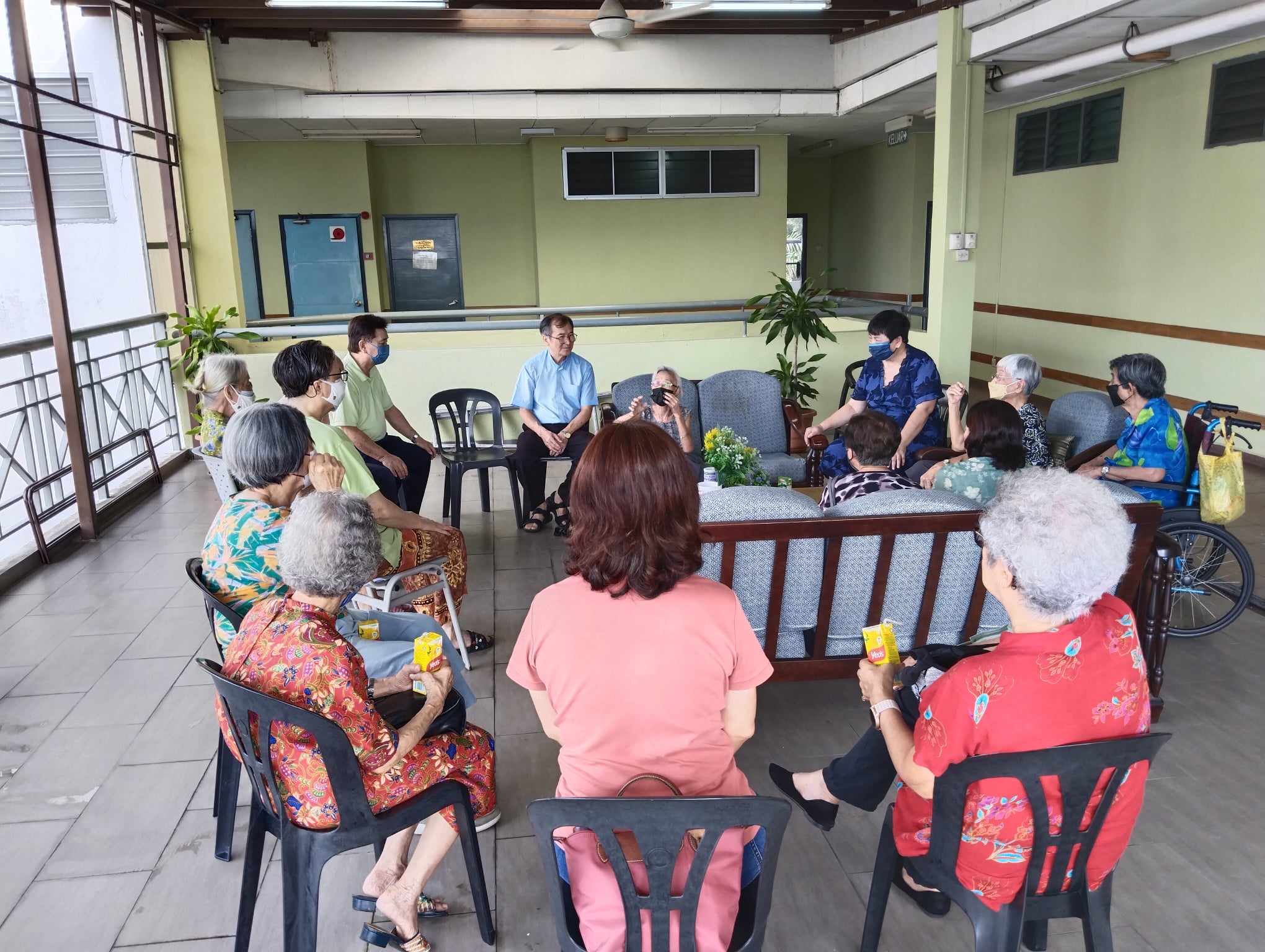 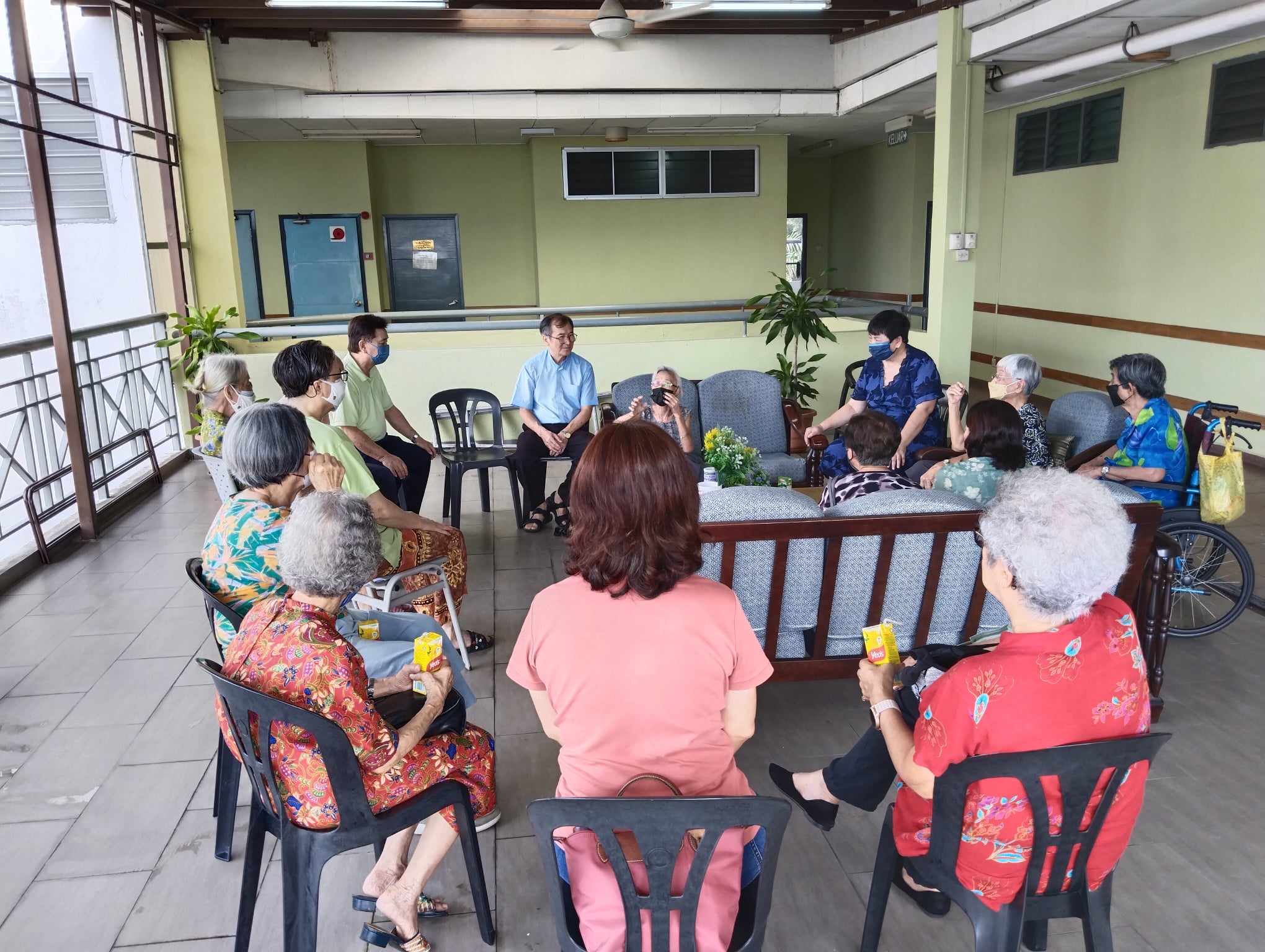 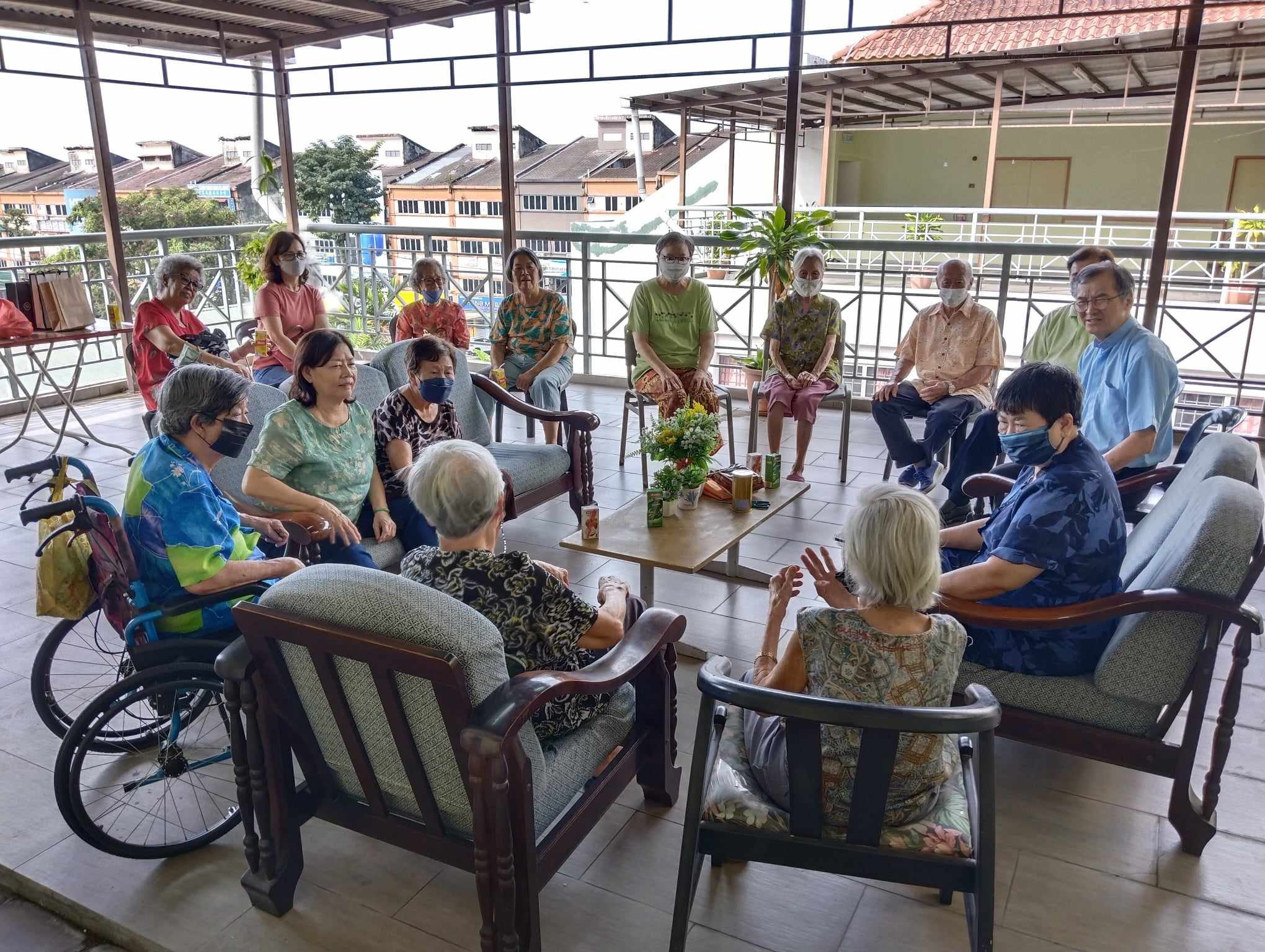 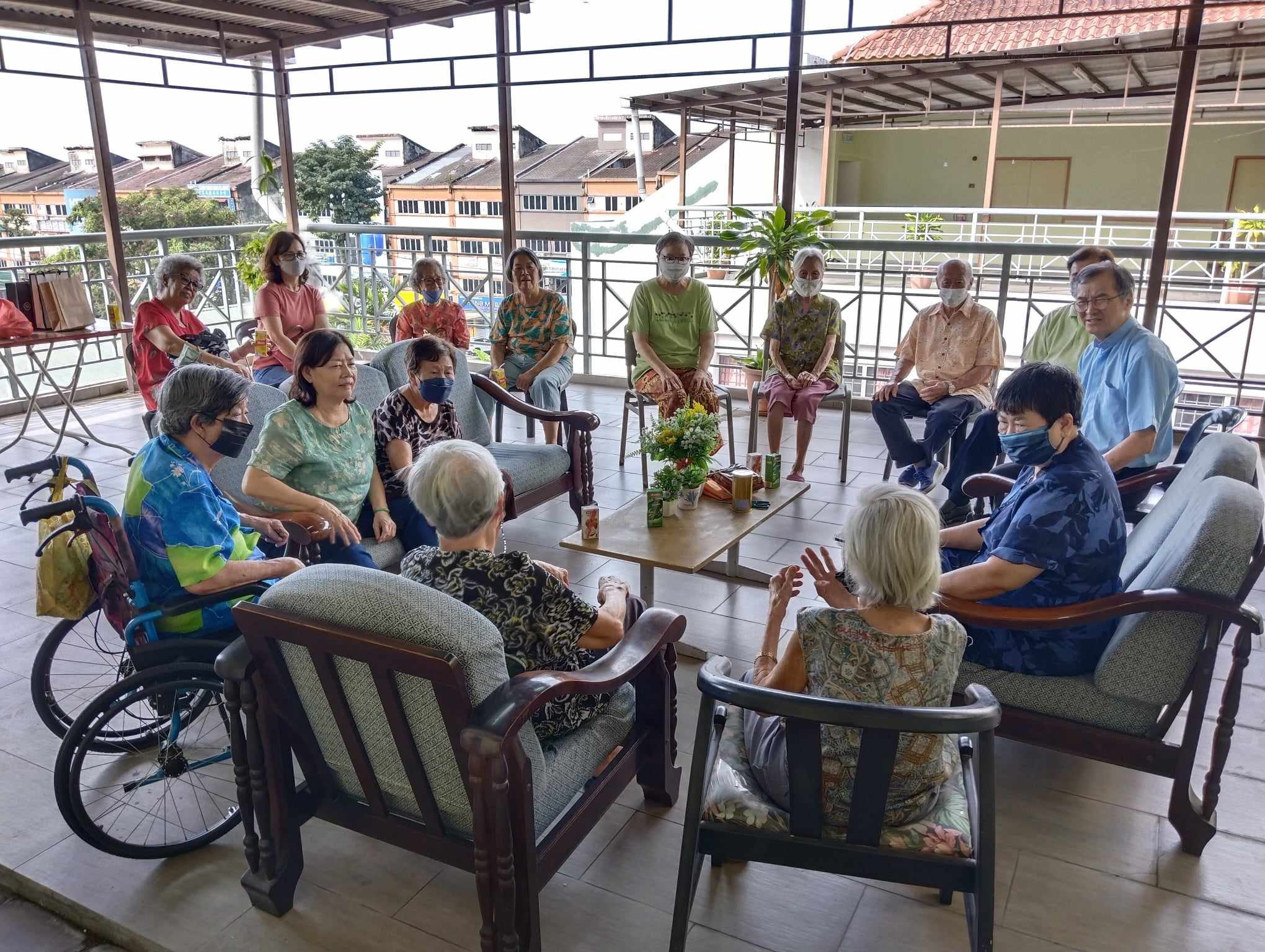 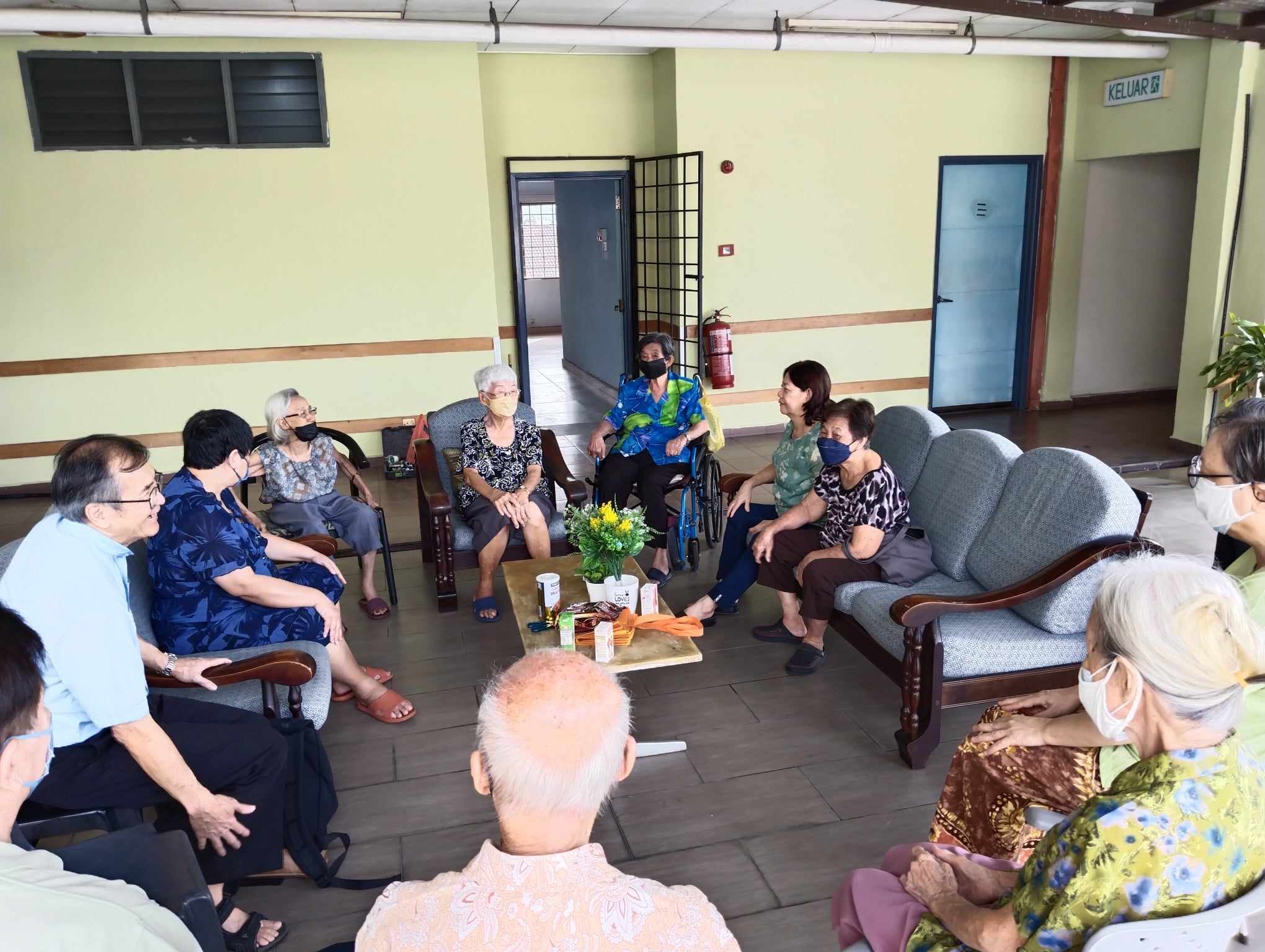 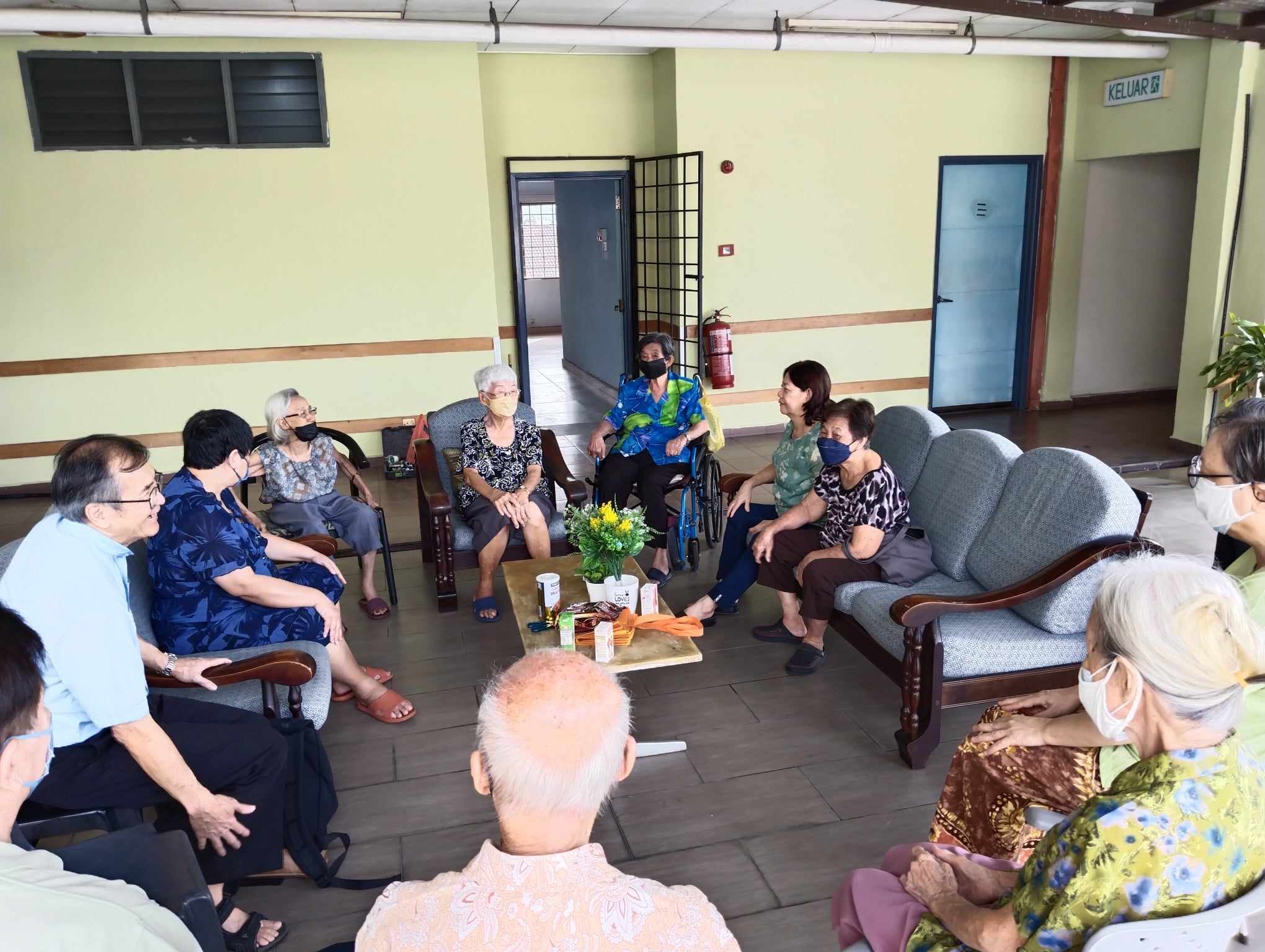 